Name of Journal: World Journal of GastroenterologyESPS Manuscript NO: 30636Manuscript Type: ORIGINAL ARTICLEBasic StudyMutational analysis of hepatitis E virus ORF1 “Y-domain”: Effects on RNA replication and virion infectivity Parvez MK. Mutational analysis of HEV Y-domainMohammad Khalid ParvezMohammad Khalid Parvez, Department of Pharmacognosy, King Saud University College of Pharmacy, Riyadh 11451, Saudi ArabiaAuthor contributions: Parvez MK conceived, designed and executed the research, and wrote the manuscript. Supported by the Deanship of Scientific Research at King Saud University, Riyadh, No. RG-1435-053.Institutional review board statement: There is no such committee monitoring in vitro studies, except ethical/clinical or animal study which do not pertain to this study.Institutional animal care and use committee statement: No animal study involved. Informed consent statement: No clinical study or patient involved.Conflict-of-interest statement: To the best of my knowledge, no conflict of interest exists.Data sharing statement: All study-related data and detailed protocols can be obtained from the corresponding author at khalid_parvez@yahoo.com.Open-Access: This article is an open-access article which was selected by an in-house editor and fully peer-reviewed by external reviewers. It is distributed in accordance with the Creative Commons Attribution Non Commercial (CC BY-NC 4.0) license, which permits others to distribute, remix, adapt, build upon this work non-commercially, and license their derivative works on different terms, provided the original work is properly cited and the use is non-commercial. See: http://creativecommons.org/licenses/by-nc/4.0/Manuscript source: Unsolicited manuscriptCorrespondence to: Mohammad K Parvez, PhD, Associate Professor, Department of Pharmacognosy, King Saud University College of Pharmacy, PO Box 2457, Riyadh 11451, Saudi Arabia. khalid_parvez@yahoo.comTelephone: +96-61-4677252Fax: +96-61-4677245Received: October 10, 2016Peer-review started: October 11, 2016First decision: December 1, 2016Revised: December 5, 2016Accepted: January 4, 2017  Article in press:Published online:AbstractAIMMolecular characterization of non-structural open reading frame 1 “Y-domain” sequences in the hepatitis E virus (HEV) life cycle.METHODSSequences of human HEV Y-domain (amino acid sequences 216-442) and closely-related viruses were analyzed in silico. Site-directed mutagenesis of the Y-domain (HEV Sar55) was carried out and studied in the replicon-baculovirus-hepatoma cell model. In vitro transcribed mRNA (pSK-GFP) constructs were transfected into S10-3 cells and viral RNA replicating GFP-positive cells were scored by flow cytometry. Mutant virions’ infectivity was assayed in naïve HepG2/C3A cells.RESULTSIn silico analysis identified a potential palmitoylation-site (C336C337) and an α-helix segment (L410Y411S412W413L414F415E416) in the HEV Y-domain. Molecular characterization of C336A, C337A and W413A mutants of the three universally conserved residues showed non-viability. Further, of the 10 consecutive saturation mutants covering the entire Y-domain (nucleotide sequences (nts) 650-1339), three constructs (nts 788-994) severely affected virus replication. This revealed the indispensability of the internal sequences but not of the up- or downstream sequences at the transcriptional level. Interestingly, the three mutated residues corresponded to the downstream codons that tolerated saturation mutation, indicating their post-translational functional/structural essentiality. In addition, RNA secondary structure prediction revealed formation of stable hairpins (nts 778-994) where saturation mutation drastically inhibited virion infectivity. CONCLUSIONThis is the first demonstration of the critical role of Y-domain sequences in HEV life cycle, which may involve gene regulation and/or membrane binding in intracellular replication complexes.Key words: Hepatitis E virus; Overlapping open reading frame 1; Y-domain; Palmitoylation; α-helix© The Author(s) 2016. Published by Baishideng Publishing Group Inc. All rights reserved.Core tip: The function of hepatitis E virus (HEV) Y-domain remains elusive. In silico analysis of closely-related virus sequences mapped a potential palmitoylation-site (CC) and α-helix segment (LYSWLFE) in the Y-domain. Mutant replicons of the universally conserved residues C336, C337 and W413 showed non-viability. Saturation mutations in the Y-domain (nucleotide sequences 788-994) severely affected RNA replication, revealing their post-transcriptional indispensability. Notably, the three residues corresponded to the non-conserved codons, indicating their post-translational essentiality. RNA secondary structure prediction showed hairpin formations by the critical bases (778-994), where mutations drastically affected virion infectivity. This is the first demonstration of the critical role of Y-domain sequences in HEV life cycle that warrants further molecular/biochemical studies.Parvez MK. Mutational analysis of hepatitis E virus ORF1 “Y-domain”: Effects on RNA replication and virion infectivity. World J Gastroenterol 2016; In pressINTRODUCTIONThe eukaryotic positive single-strand (+ss) RNA viruses share evolutionarily-conserved functional and putative domains, and even amino acid (aa) sequences in their nonstructural/replicase polyproteins[1]. In infected cells, one of the polyprotein proteolytic products, the methyltransferase (MTase), catalyzes 5’ capping of viral mRNA and interacts with cytoplasmic membranes, essential for establishing replication complexes[2]. In addition to the MTase-domain, studies have also shown sequence and structural conservation of the downstream Y-domain in viral polyproteins[1,3,4]. Recently, sequence analysis of human, animal and plant viruses of the alphavirus-like superfamily has suggested the Y-domain as an extension (“iceberg” region) of the MTase C-terminal (‘core’ region), and identified its homolog in nodaviruses[5]. Further, universally conserved cysteine residues have been identified in the core region of animal viruses, such as Semliki Forest virus (SFV) and Sindbis virus (SINV), and closely-related plant viruses, including bromo mosaic virus (BMV), bamboo mosaic virus (BaMV), alfalfa mosaic virus (AMV), tomato mosaic virus (ToMV), tobacco mosaic virus (TMV) and cucumber mosaic virus (CMV), critical for RNA capping and replication[6-13]. Moreover, mutational analysis of SFV-nonstructural protein 1 (nsP1) has shown indispensability of both the core and Y-domain residues for RNA capping activity[14,15]. In SINV-nsP1, deletions of core residues (aa 442-492) not only abolished MTase activity but also virus infectivity[16]. Notably, the capping was completely retained by truncated SINV-nsP1 (aa 1-448)[17] and BaMV-replicase (aa 1-442)[7], which ended only 30-40 residues down in the Y-domain. The MTase-domain (N-terminal) alone, therefore, seems insufficient for viral 5’ mRNA capping that is actually complemented by the combined sequences of core and Y. Thus, it is the “core-Y” region that undergoes post-translational palmitoylation, required for membrane binding through an amphipathic α-helix to form replication complexes on cytoplasmic membranes[5,18-21]. The hepatitis E virus (HEV), the only Hepevirus of the alphavirus-like superfamily, is the etiological agent of acute and chronic hepatitis E in humans[22,23]. The HEV +ssRNA genome (about 7.2 kb) contains three partially overlapping open reading frames (ORFs): ORF1, ORF2 and ORF3, flanked by 5’ and 3’ short untranslated-regions[24,25]. Of these, the largest gene, ORF1 (5109 bases), encodes the nonstructural polyprotein (1703 residues) essential for viral RNA replication in infected cells[26-28]. Homologous to the alphavirus polyprotein structural organization, the MTase-domain is followed by the Y-domain in HEV ORF1 (Figure 1). While the 5’ mRNA capping activity of the ORF1 MTase-domain (N-terminal) is well characterized and implicated in RNA replication[29,30], the function of the Y-domain remains completely unexplored. Therefore, the present study was postulated to investigate a potential role of Y-domain sequences in HEV life cycle, using the replicon-baculovirus-hepatoma cell model.MATERIALS AND METHODSIn silico analysis                                                                                          The Y-domain sequences of human HEV strains (GenBank; n = 206), belonging the four genotypes (HEV1, HEV2, HEV3 and HEV4) as well those of closely-related +ssRNA viruses were analyzed using the online bioinformatics tools Multalin (http://multalin.toulouse.inra.fr/multalin/cgi-bin/multalin.pl) and ClustalW 1.8 (http://embnet.vital-it.ch/software/ClustalW.html). Prediction of peptide secondary structure/amphipathic helix was done by PSIPRED (http://bioinf.cs.ucl.ac.uk/psipred) and PROFsec (http://bioinf.cs.ucl.ac.uk/psipred). The program RNAstructure (http://rna.urmc.rochester.edu/RNAstructureWeb/index.html) was used to predict RNA secondary structures.Construction of Y-domain mutant repliconsMutations were introduced in HEV1-SAR55 (accession no. AF444002) full-length genomic replicon (pSK-GFP; a kind gift from Dr Suzanne Emerson, National Institutes of Health (NIH), Bethesda, MD, United States) by site-directed mutagenesis as described elsewhere[27]. Ten consecutive saturation mutants that covered the entire Y-domain (nucleotide sequences (nts) 650-1339), including pSK-GFP-Ydom1 (nts 650-718), pSK-GFP-Ydom2 (nts 719-787), pSK-GFP-Ydom3 (nts 788-856), pSK-GFP-Ydom4 (nts 857-925), pSK-GFP-Ydom5 (nts 926-994), pSK-GFP-Ydom6 (nts 995-1063), pSK-GFP-Ydom7 (nts 1064-1132), pSK-GFP-Ydom8 (nts 1133-1201), pSK-GFP-Ydom9 (nts 1202-1270) and pSK-GFP-Ydom10 (nts 1271-1339), were constructed by changing every possible nucleotide without altering the aa sequences. In addition, three aa mutants, including pSK-GFP-YdomC336A, pSK-GFP-YdomC337A and pSK-GFP-YdomW413A, of universally conserved residues within the predicted membrane binding motif were constructed. Replicon constructs pSK-GFP-WT and pSK-GFP-G816V[27] served as positive and negative controls, respectively. Briefly, polymerase chain reaction (PCR) was carried out in a 50 µL reaction volume with appropriate amounts of pSK-GFP plasmid, forward and reverse primers, dNTP mix, DNA polymerase and buffer, under thermal conditions as per the manufacturer’s instructions (TaKaRa Bio Inc, Shiga, Japan). The PCR products were gel electrophoresed to confirm full amplification, DpnI (Invitrogen, Carlsbad, CA, United States) digested to eliminate residual template, and transformed into XL-blue DH5 competent cells (Stratagene, San Diego, CA, United States) by heat-shock method. Transformed colonies were selected on ampicillin-agar plates, and isolated DNA (Plasmid Mini-prep Kit; Qiagen, Hilden, Germany) were screened by restriction-digestion. Mutant constructs were confirmed by sequencing (Invitrogen) and stock DNAs were prepared (Plasmid Midi-prep Kit; Qiagen) for in vitro transcription and transfection experiments.  Human hepatoma cell cultureThe S10-3 and HepG2/C3A cells, derivatives of human hepatoma lines HuH7 and HepG2, respectively (kind gifts of Dr Suzanne Emerson, NIH) were maintained in DMEM-GlutaMax (Invitrogen) supplemented with 10% heat-inactivated bovine serum (Gibco, Thermo Fisher Scientific, Waltham, MA, United States) and 1x penicillin-streptomycin mix (Gibco) at 37 °C with 5% CO2 supply[31].  For experimental studies, cells were seeded in 12-well (1.0x106 cells/well) or 24-well (0.5  106 cells/well) flat-bottom culture plates. In vitro capped mRNA synthesis and cell transfectionThe replicon constructs (cDNA) were linearized with BglII (Invitrogen) and in vitro transcribed in the presence of anti-reverse cap analog (ARCA; Ambion, Austin, TX, United States) essentially as described elsewhere[31]. The transcription mix was gel electrophoresed to check the size, integrity and quality of the capped-mRNA, followed by transfection into S10-3 cells. The transfected cultures were incubated at 34.5 °C for 6 d to allow for optimal production of green fluorescent protein (GFP), indicating virus replication. S10-3 culture transfected with pSK-GFP-WT transcript showing green fluorescence served as positive control, while that receiving pSK-GFP-G816V, a lethal mutant[27], served as negative control. All transfections were performed in duplicate and repeated for reproducibility.RNA trans-encapsidation and virion infectivity assayThe mutant RNA encapsidation into viral ORF2 (capsid) proteins over-expressed by a recombinant baculovirus (vBacORF2) that could produce virus particles in S10-3 cells was performed, and tested for their infectivity on naïve HepG2/C3A cells[32,33]. In sum, RNA transfected S10-3 cells (in 12-well plates) were transduced with vBacORF2 on the following day. On day 6 post-transfection (i.e., day 5 post-transduction), lysates were prepared by vigorous vortexing of the cells in  10 PBS, and normalized with sterile water. Lysates (inoculums) were cleared by centrifugation and overlaid on the HepG2/C3A cells (in 24-well plates), following 2.5 h incubation at 37 °C. The inoculums were aspirated and complete medium was added, and the cells were incubated for 6 d to establish infection and GFP production. The assay was done in duplicate and repeated for reproducibility.Fluorescence microscopy The replication fitness of the mutant RNA was indirectly assessed by careful observation of GFP-positive S10-3 and HepG2/C3A cells under fluorescence microscope.  The expression of capsid protein in S10-3 cells was confirmed on day 4 post-transduction[32]. Briefly, vBac-ORF2 transduced cells (in 8-chambered glass slides) were immune-stained with anti-ORF2 chimp sera and Alexa Fluor 488 goat anti-human IgG (Molecular Probes, Eugene, OR, United States). Following mounting with Vectashield (Vector Laboratories, Burlingame, CA, United States), slides were observed under FITC filter-aided indirect fluorescence microscope (H600L; Nikon, Tokyo, Japan). Flow cytometry On day 6, the duplicated transfected S10-3 cultures (24-well plates) were harvested by trypsinization[32]. In sum, each culture suspension (about 500 μL in cold PBS) was cleared at 4 °C and cell pellets were re-suspended in 300 μL of cold PBS. The samples were immediately subjected to flow cytometry (10000 cells counted/sample), and data was analyzed for GFP-positive cells. RESULTS Mapping of potential palmitoylation-site and α-helix segment in the Y-domainMultiple sequence analysis of HEV strains and representative alphaviruses identified a potential palmitoylation-site homolog CC and an α-helix counterpart LYSWLFE in the Y-domain, predicted for cytoplasmic membrane binding. The residues C336C337 and their positions were highly conserved across the available sequences of all four human HEV genotypes (Figure 2). In the predicted α-helix, while residue and positional conservation of L410, S412 and W413 were found among HEV and SFV, SINV and equine encephalitis virus (EEV) (Figure 3), the segment L410Y411S412W413L414F415E416 showed a high conservation within the HEV genotypes (Figure 4). Y-domain nts 778-994 are indispensable for virus replicationThe saturation mutations introduced in the cDNA did not affect the gross yield of in vitro synthesized transcripts (Figure 5A, left). Of the 10 consecutive mutant transcripts (pSK-GFP-Ydom1 to Ydom10), mutants of nts 788-994 (Ydom3, 4 and 5) drastically affected RNA replication by > 92% in S10-3 cells, whereas those of nts 650-787 (Ydom1 and 2) and nts 995-1339 (Ydom6, 7, 8, 9 and 10) had very mild or insignificant effect on viability compared to the wild-type (Ydom-WT) (Figure 5B). This clearly demonstrated the indispensability of the internal sequences but not the up- or downstream sequences of the Y-domain at transcriptional level. Universally conserved C336, C337 and W413 are critical for RNA replicationSimilar to the saturation mutations, aa substitutions in the cDNA had no effect on the gross yield of in vitro synthesized RNA (Figure 5A, right). Introduction of C336A, C337A and W413A substitutions within the predicted membrane binding motif of Y-domain completely abolished virus replication (Figure 5B). Interestingly, the aa C336, C337 and W413 corresponded to codons (nts 1031-1033, 1034-1036 and 1213-1214, respectively) that were shown to be dispensable by saturation mutations. This very clearly indicated their post-translational functional/structural essentiality in virus replication, probably through membrane binding in intracellular replication complexes.Effects of RNA hairpin/stem-loop structures (nts 778-994) on virion infectivityAs revealed by transfection results, Ydom3 (nts 788-856) had the most drastic effect on RNA replication, followed by Ydom5 (nts 926-994) and Ydom4 (nts 857-925). In line with this, while nts 788-856 formed the most stable RNA hairpin/stem-loop compared to nts 926-994, nts 857-925 presented the least stable structure (Figure 6A). This strongly supported the deleterious effects of saturation mutations that could completely unzip and destabilize the RNA secondary structures, critical for virus replication. Further, the three saturation mutants (Ydom3, 4 and 5) with destabilized hairpins were assessed for RNA trans-encapsidation and virion infectivity. All the three RNA mutants showed high inhibitory effects on virion infectivity, where Ydom5 (nts 788-856) had the most drastic effect compared to Ydom4 (nts 857-925) and Ydom5 (nts 926-944) (Figure 6B). This strongly supported the deleterious effects of saturation mutations that could completely unzip and destabilize the RNA secondary structures, critical for virus replication and infectivity.DISCUSSIONThe alphavirus-like superfamily includes pathogenic animal viruses such as HEV, SFV and SNV, and plant viruses such as BMV, AMV, ToMV, TMV and CMV, having +ssRNA genomes. In infected cells, viral nonstructural/replicase proteins recruit and catalyze 5’ capping of their genomic RNA onto cytoplasmic membranes, and synthesize the complementary strand that is sequestered in membrane-bound replication complexes[34]. In the present mutational study, the role of the ORF1 Y-domain was investigated, using an HEV replicon that expressed GFP (instead of the ORF2 protein) as a reporter of virus RNA replication and infectivity in hepatoma cells. Of the series of replicon constructs with saturation mutations in the Y-domain, the nts 788-994 mutants drastically affected RNA replication and particle infectivity, showing the critical role of the Y-domain internal sequences in the HEV life cycle. A universal feature of +ssRNA viruses is the cytoplasmic membrane binding of nonstructural proteins that requires post-translational fatty acylation. Palmitoylation of cysteine residues has been widely studied in a number of cellular and viral proteins[35]. In eukaryotic α-subunit of G[36], Ras[37], and neuronal GAP-43[38] membrane binding proteins, a single cysteine in the only identified motif (MGC) undergoes palmitoylation. Similarly, in alphavirus-like superfamily nonstructural/replicase proteins, at least one cysteine is found in the homologous palmitoylation-sites. In SFV, the tight membrane association of nsP1 was shown due to increased palmitoylation of one of the highly conserved cysteines (C418C419C420)) within the MTase core region, where C→A changes completely abolished palmitoylation[15,39]. These mutations were also shown to attenuate virus replication and pathogenicity in infected mice[8,9]. Likewise, the C420A mutation in SNV-nsP1 also had inhibitory effect on virus replication[8]. In ToMV, the palmitoylation-site counterpart contains three conserved but distantly located cysteines (C179/C186/C581), wherein C→S substitution strongly decreased membrane binding, 5’ capping and RNA replication[10]. Akin to this, mutating the two conserved cysteines (C179/C186) at the same position aborted replication of BMV[11] and AMV[12]. Interestingly, mutation of the only C461 of CMV-1a also abrogated membrane binding and RNA replication[13]. In accordance with this, C→A substitution of the highly conserved C336C337 residues in the predicted palmitoylation-site of HEV Y-domain also abolished RNA replication completely.Moreover, in addition to cysteine palmitoylation, many of the viral polyproteins contain consensus hydrophobic sequences for tight membrane binding[40]. In SFV-nsP1, the amphipathic segment GSTLYTESRKLLRSWHLPSV (aa 245-264) that forms an α-helix, has been implicated in membrane binding[18,19] and RNA replication[21]. A mutational analysis of BMV and CMV-1a, wherein virus replication was abolished while affecting membrane binding and RNA recruitment, suggested the structural conservation of its amphipathic helix A[13]. Similarly, the poliovirus-2C[41] and hepatitis C virus (HCV)-NS5A[42] have been implicated in amphipathic helix-modulated interactions with intracellular membranes. In this report, a highly conserved segment LYSWLFE (aa 410-416) was mapped as the α-helix counterpart of the ORF1 Y-domain. Sequence alignment showed the universal conservation of L410, S412 and W413 among HEV and the alphavirus-like superfamily. In line with this and the previously reported deleterious effect of W259A change on SFV replication[21], the specifically selected W413A completely abolished HEV RNA replication. Notably, tryptophan is a signature hydrophobic residue that is critical for α-helical protein folding for protein-protein interactions. Of the several examples, W630 in the conserved motif KTXXXW of amphipathic helix of the G protein-coupled receptor Frizzled (C-terminal) has been shown as crucial in intracellular protein interactions[43]. Such functional/structural homology suggests the essentiality of the Y-domain (C-terminal) predicted α-helix in HEV replication that may embody common principles of viral nonstructural proteins in membrane interaction.In conclusion, the present study shows the indispensability of highly conserved sequences (nts 778-994) of ORF1 Y-domain in HEV RNA replication and infectivity. Also, the universally conserved C336, C337 and W413 residues corresponding to the dispensable codons within the predicted membrane binding motif of Y-domain are critical for virus viability. Taken together, this is the first demonstration of the essentiality of Y-domain in the HEV life cycle, probably through gene regulation and/or membrane binding in replication complexes. Nevertheless, further molecular and biochemical studies are recommended to validate these findings.COMMENTSBackgroundHepatitis E virus (HEV) is the etiological agent of acute and chronic hepatitis in humans, worldwide. While there has been great progress in understanding the virus biology, the function of nonstructural open reading frame 1 “Y-domain” remains completely unexplored.Research frontiersThe author has performed in silico analysis of closely related single-strand RNA virus sequences and mapped a potential palmitoylation-site and α-helix segment in the HEV nonstructural Y-domain. Mutational characterization of the viral replicon in S10-3 cells has shown the criticality of “Y-domain” residues C336C337 and W413 of the putative palmitoylation and helix, respectively. Further introduction of base mutations in the “Y-domain” severely affected RNA replication, revealing their post-transcriptional essentiality. Notably, the universally conserved C336C337 and W413 corresponded to non-conserved codons, indicating their post-translational indispensability. Moreover, RNA secondary structure prediction showed hairpin formations by the critical bases (nucleotide sequences (nts) 778-994) where mutations drastically affected virion infectivity of naïve HepG2 cells.  Innovations and breakthroughs This is a novel study showing a critical role of the hitherto undefined Y-domain in HEV genomic RNA replication and infectious virion production in cultured liver cells.ApplicationsThe data warrants further biochemical and molecular studies of the Y-domain towards understanding HEV replication.TerminologyThe putative palmitoylation and α-helix motifs of the HEV Y-domain may be key to intracellular membrane-binding, essential for RNA replication and production of infectious virions. Peer-reviewThe author showed a critical role of the Y-domain in HEV genomic RNA replication and infectious virion production. REFERENCES1 Koonin EV, Dolja VV. Evolution and taxonomy of positive-strand RNA viruses: implications of comparative analysis of amino acid sequences. Crit Rev Biochem Mol Biol 1993; 28: 375-430 [PMID: 8269709]2 Decroly E, Ferron F, Lescar J, Canard B. Conventional and unconventional mechanisms for capping viral mRNA. Nat Rev Microbiol 2011; 10: 51-65 [PMID: 22138959 DOI: 10.1038/nrmicro2675]3 Koonin EV, Gorbalenya AE, Purdy MA, Rozanov MN, Reyes GR, Bradley DW. Computer-assisted assignment of functional domains in the nonstructural polyprotein of hepatitis E virus: delineation of an additional group of positive-strand RNA plant and animal viruses. Proc Natl Acad Sci U S A 1992; 89: 8259-8263 [PMID: 1518855]4 O'Reilly EK, Wang Z, French R, Kao CC. Interactions between the structural domains of the RNA replication proteins of plant-infecting RNA viruses. J Virol 1998; 72: 7160-7169 [PMID: 9696810]5 Ahola T, Karlin DG. Sequence analysis reveals a conserved extension in the capping enzyme of the alphavirus supergroup, and a homologous domain in nodaviruses. Biol Direct 2015; 10: 16 [PMID: 25886938 DOI: 10.1186/s13062-015-0050-0]6 Rozanov MN, Koonin EV, Gorbalenya AE. Conservation of the putative methyltransferase domain: a hallmark of the 'Sindbis-like' supergroup of positive-strand RNA viruses. J Gen Virol 1992; 73 (Pt 8): 2129-2134 [PMID: 1645151]7 Li YI, Chen YJ, Hsu YH, Meng M. Characterization of the AdoMet-dependent guanylyltransferase activity that is associated with the N terminus of bamboo mosaic virus replicase. J Virol 2001; 75: 782-788 [PMID: 11134291 DOI: 10.1128/JVI.75.2.782-788.2001]8 Ahola T, Kujala P, Tuittila M, Blom T, Laakkonen P, Hinkkanen A, Auvinen P. Effects of palmitoylation of replicase protein nsP1 on alphavirus infection. J Virol 2000; 74: 6725-6733 [PMID: 10888610]9 Zusinaite E, Tints K, Kiiver K, Spuul P, Karo-Astover L, Merits A, Sarand I. Mutations at the palmitoylation site of non-structural protein nsP1 of Semliki Forest virus attenuate virus replication and cause accumulation of compensatory mutations. J Gen Virol 2007; 88: 1977-1985 [PMID: 17554031 DOI: 10.1099/vir.0.82865-0]10 Nishikiori M, Meshi T, Ishikawa M. Guanylylation-competent replication proteins of Tomato mosaic virus are disulfide-linked. Virology 2012; 434: 118-128 [PMID: 23062762 DOI: 10.1016/j.virol.2012.09.011]11 Yi G, Kao C. cis- and trans-acting functions of brome mosaic virus protein 1a in genomic RNA1 replication. J Virol 2008; 82: 3045-3053 [PMID: 18160434 DOI: 10.1128/JVI.02390-07]12 Vlot AC, Menard A, Bol JF. Role of the alfalfa mosaic virus methyltransferase-like domain in negative-strand RNA synthesis. J Virol 2002; 76: 11321-11328 [PMID: 12388692]13 Salánki K, Gellért A, Náray-Szabó G, Balázs E. Modeling-based characterization of the elicitor function of amino acid 461 of Cucumber mosaic virus 1a protein in the hypersensitive response. Virology 2007; 358: 109-118 [PMID: 16987540 DOI: 10.1016/j.virol.2006.08.014]14 Ahola T, Laakkonen P, Vihinen H, Kääriäinen L. Critical residues of Semliki Forest virus RNA capping enzyme involved in methyltransferase and guanylyltransferase-like activities. J Virol 1997; 71: 392-397 [PMID: 8985362]15 Laakkonen P, Ahola T, Kääriäinen L. The effects of palmitoylation on membrane association of Semliki forest virus RNA capping enzyme. J Biol Chem 1996; 271: 28567-28571 [PMID: 8910486]16 Wang HL, O'Rear J, Stollar V. Mutagenesis of the Sindbis virus nsP1 protein: effects on methyltransferase activity and viral infectivity. Virology 1996; 217: 527-531 [PMID: 8610444 DOI: 10.1006/viro.1996.0147]17 Li ML, Wang HL, Stollar V. Complementation of and interference with Sindbis virus replication by full-length and deleted forms of the nonstructural protein, nsP1, expressed in stable transfectants of Hela cells. Virology 1997; 227: 361-369 [PMID: 9018135 DOI: 10.1006/viro.1996.8342]18 Ahola T, Lampio A, Auvinen P, Kääriäinen L. Semliki Forest virus mRNA capping enzyme requires association with anionic membrane phospholipids for activity. EMBO J 1999; 18: 3164-3172 [PMID: 10357827 DOI: 10.1093/emboj/18.11.3164]19 Lampio A, Kilpeläinen I, Pesonen S, Karhi K, Auvinen P, Somerharju P, Kääriäinen L. Membrane binding mechanism of an RNA virus-capping enzyme. J Biol Chem 2000; 275: 37853-37859 [PMID: 10984480 DOI: 10.1074/jbc.M004865200]20 Liu L, Westler WM, den Boon JA, Wang X, Diaz A, Steinberg HA, Ahlquist P. An amphipathic alpha-helix controls multiple roles of brome mosaic virus protein 1a in RNA replication complex assembly and function. PLoS Pathog 2009; 5: e1000351 [PMID: 19325881 DOI: 10.1371/journal.ppat.1000351]21 Spuul P, Salonen A, Merits A, Jokitalo E, Kääriäinen L, Ahola T. Role of the amphipathic peptide of Semliki forest virus replicase protein nsP1 in membrane association and virus replication. J Virol 2007; 81: 872-883 [PMID: 17093195 DOI: 10.1128/JVI.01785-06]22 Holla RP, Ahmad I, Ahmad Z, Jameel S. Molecular virology of hepatitis E virus. Semin Liver Dis 2013; 33: 3-14 [PMID: 23564385 DOI: 10.1055/s-0033-1338110]23 Parvez MK. Chronic hepatitis E infection: risks and controls. Intervirology 2013; 56: 213-216 [PMID: 23689166 DOI: 10.1159/000349888]24 Reyes GR, Purdy MA, Kim JP, Luk KC, Young LM, Fry KE, Bradley DW. Isolation of a cDNA from the virus responsible for enterically transmitted non-A, non-B hepatitis. Science 1990; 247: 1335-1339 [PMID: 2107574]25 Tam AW, Smith MM, Guerra ME, Huang CC, Bradley DW, Fry KE, Reyes GR. Hepatitis E virus (HEV): molecular cloning and sequencing of the full-length viral genome. Virology 1991; 185: 120-131 [PMID: 1926770]26 Ansari IH, Nanda SK, Durgapal H, Agrawal S, Mohanty SK, Gupta D, Jameel S, Panda SK. Cloning, sequencing, and expression of the hepatitis E virus (HEV) nonstructural open reading frame 1 (ORF1). J Med Virol 2000; 60: 275-283 [PMID: 10630959]27 Parvez MK. Molecular characterization of hepatitis E virus ORF1 gene supports a papain-like cysteine protease (PCP)-domain activity. Virus Res 2013; 178: 553-556 [PMID: 23978667 DOI: 10.1016/j.virusres.2013.07.020]28 Parvez MK. The hepatitis E virus ORF1 'X-domain' residues form a putative macrodomain protein/Appr-1″-pase catalytic-site, critical for viral RNA replication. Gene 2015; 566: 47-53 [PMID: 25870943 DOI: 10.1016/j.gene.2015.04.026]29 Kabrane-Lazizi Y, Meng XJ, Purcell RH, Emerson SU. Evidence that the genomic RNA of hepatitis E virus is capped. J Virol 1999; 73: 8848-8850 [PMID: 10482642]30 Magden J, Takeda N, Li T, Auvinen P, Ahola T, Miyamura T, Merits A, Kääriäinen L. Virus-specific mRNA capping enzyme encoded by hepatitis E virus. J Virol 2001; 75: 6249-6255 [PMID: 11413290 DOI: 10.1128/JVI.75.14.6249-6255.2001]31 Emerson SU, Nguyen H, Graff J, Stephany DA, Brockington A, Purcell RH. In vitro replication of hepatitis E virus (HEV) genomes and of an HEV replicon expressing green fluorescent protein. J Virol 2004; 78: 4838-4846 [PMID: 15078965]32 Parvez MK, Purcell RH, Emerson SU. Hepatitis E virus ORF2 protein over-expressed by baculovirus in hepatoma cells, efficiently encapsidates and transmits the viral RNA to naïve cells. Virol J 2011; 8: 159 [PMID: 21477278 DOI: 10.1186/1743-422X-8-159]33 Emerson SU, Nguyen H, Torian U, Purcell RH. ORF3 protein of hepatitis E virus is not required for replication, virion assembly, or infection of hepatoma cells in vitro. J Virol 2006; 80: 10457-10464 [PMID: 16928762]34 den Boon JA, Diaz A, Ahlquist P. Cytoplasmic viral replication complexes. Cell Host Microbe 2010; 8: 77-85 [PMID: 20638644]35 Milligan G, Parenti M, Magee AI. The dynamic role of palmitoylation in signal transduction. Trends Biochem Sci 1995; 20: 181-187 [PMID: 7610481]36 Wedegaertner PB, Chu DH, Wilson PT, Levis MJ, Bourne HR. Palmitoylation is required for signaling functions and membrane attachment of Gq alpha and Gs alpha. J Biol Chem 1993; 268: 25001-25008 [PMID: 8227063]37 Hancock JF, Magee AI, Childs JE, Marshall CJ. All ras proteins are polyisoprenylated but only some are palmitoylated. Cell 1989; 57: 1167-1177 [PMID: 2661017]38 Skene JH, Virág I. Posttranslational membrane attachment and dynamic fatty acylation of a neuronal growth cone protein, GAP-43. J Cell Biol 1989; 108: 613-624 [PMID: 2918027]39 Kiiver K, Tagen I, Zusinaite E, Tamberg N, Fazakerley JK, Merits A. Properties of non-structural protein 1 of Semliki Forest virus and its interference with virus replication. J Gen Virol 2008; 89: 1457-1466 [PMID: 18474562 DOI: 10.1099/vir.0.2008/000299-0]40 Salonen A, Ahola T, Kääriäinen L. Viral RNA replication in association with cellular membranes. Curr Top Microbiol Immunol 2005; 285: 139-173 [PMID: 15609503]41 Teterina NL, Levenson E, Rinaudo MS, Egger D, Bienz K, Gorbalenya AE, Ehrenfeld E. Evidence for functional protein interactions required for poliovirus RNA replication. J Virol 2006; 80: 5327-5337 [PMID: 16699013 DOI: 10.1128/JVI.02684-05]42 Sapay N, Montserret R, Chipot C, Brass V, Moradpour D, Deléage G, Penin F. NMR structure and molecular dynamics of the in-plane membrane anchor of nonstructural protein 5A from bovine viral diarrhea virus. Biochemistry 2006; 45: 2221-2233 [PMID: 16475810 DOI: 10.1021/bi0517685]43 Gayen S, Li Q, Kim YM, Kang C. Structure of the C-terminal region of the Frizzled receptor 1 in detergent micelles. Molecules 2013; 18: 8579-8590 [PMID: 23881048 DOI: 10.3390/molecules18078579]P-Reviewer: Farshadpour F S-Editor: Qi Y   L-Editor:   E-Editor:Specialty type: Gastroenterology and hepatologyCountry of origin: Saudi ArabiaPeer-review report classificationGrade A (Excellent): 0Grade B (Very good): BGrade C (Good): 0Grade D (Fair): 0Grade E (Poor): 0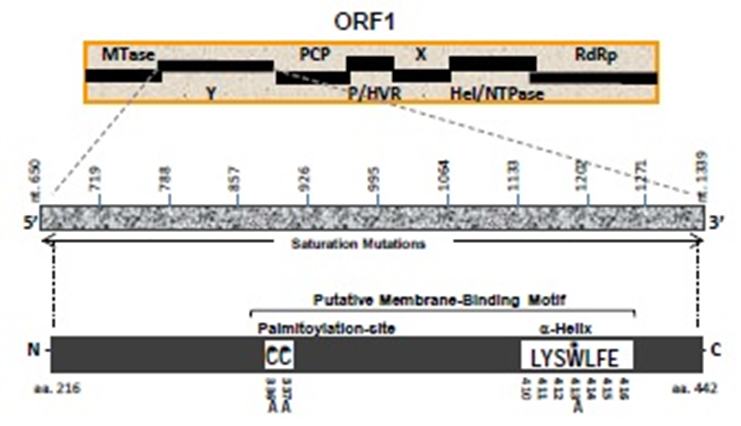 Figure 1 Schematic representation of hepatitis E virus nonstructural polyprotein (ORF1) domain organization, showing the undefined Y-domain. Saturation mutations covering the entire Y-domain (nts 650-1339; 10 constructs of 68 bases each) as well as specific amino acid (C336, C337 and W413) mutations within the predicted membrane-binding motif are shown. MTase: Methyltransferase; Y: Undefined; PCP: Papin-like cysteine protease; P/HVR: Proline-rich/hypervariable region; X: Macro; Hel/NTPase: Helicase/nucleotide triphosphatase; RdRp: RNA-dependent RNA polymerase.	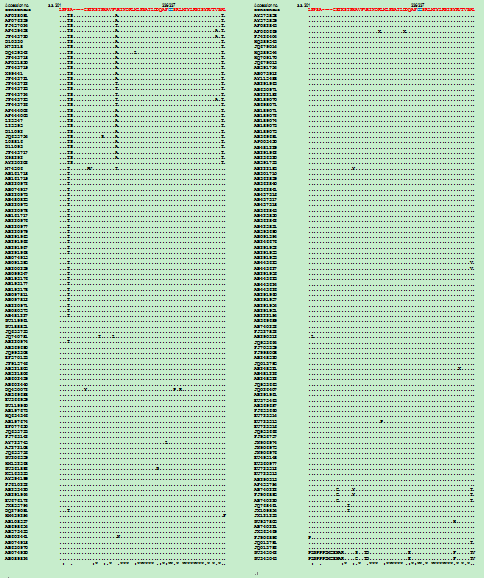 Figure 2 Multiple sequence analysis of ORF1 Y-domain of hepatitis E virus strains (GenBank; n = 206) showing the conservation of predicted palmitoylation-site residues (C336C337).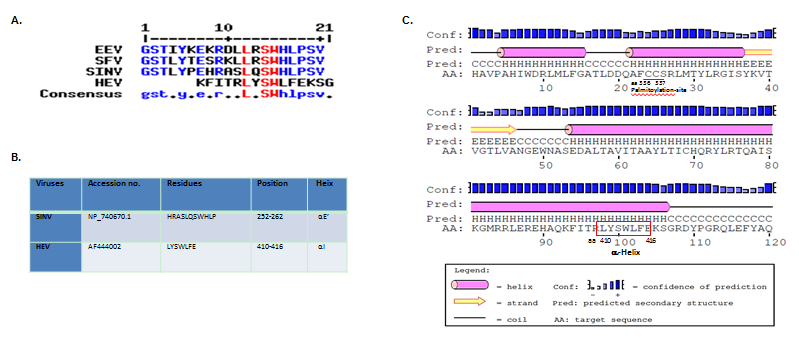 Figure 3 In silico analysis of Y-domain of hepatitis E virus and closely-related viruses. A: Residue and positional conservation of L310, S312 and W313 (highlighted in red) in the predicted membrane-binding α-helix among HEV, EEV, SFV and SINV; B: Predicted HEV α-helix LYSWLFE counterpart of SINV; C: Secondary structure prediction of α-helix in the HEV Y-domain. 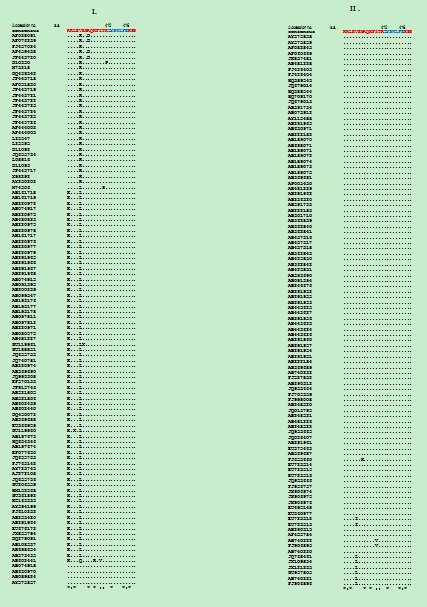 Figure 4 Multiple sequence analysis of human hepatitis E virus strains (GenBank; n = 206), showing the highly conserved segment (L310Y311S312W313L314F315E316) of predicted membrane-binding helix (α1) within the ORF1 Y-domain.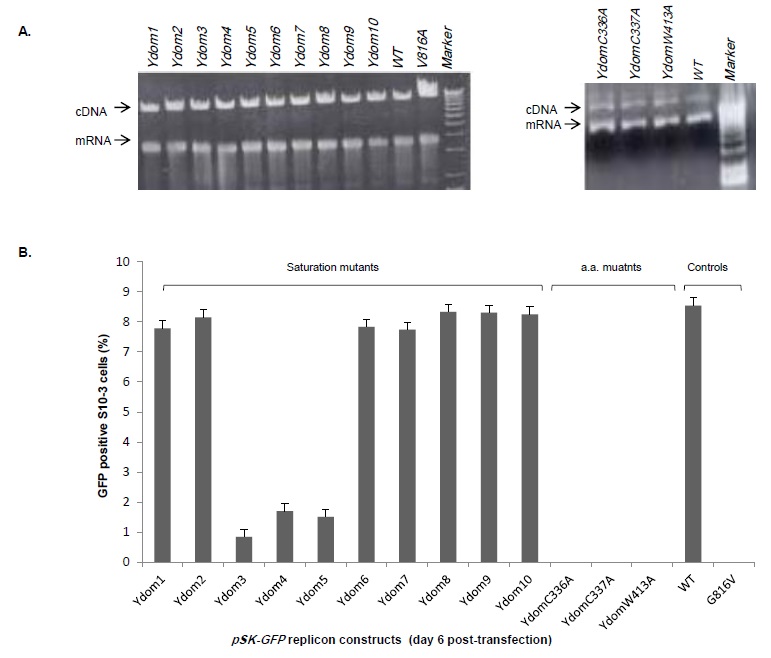 Figure 5 Molecular characterization of hepatitis E virus Y-domain sequences. A: Agarose-gel electropherograms showing the gross RNA yield of pSK-GFP saturation mutants: Ydom1 to Ydom10 (left panel) and specific amino acid mutants: YdomC336A, YdomC337A and YdomW413A (right panel), compared to wild-type (WT); B: Flow cytometry analysis of GFP-positive S10-3 cells, showing the replication competence of the Y-domain mutant replicons. 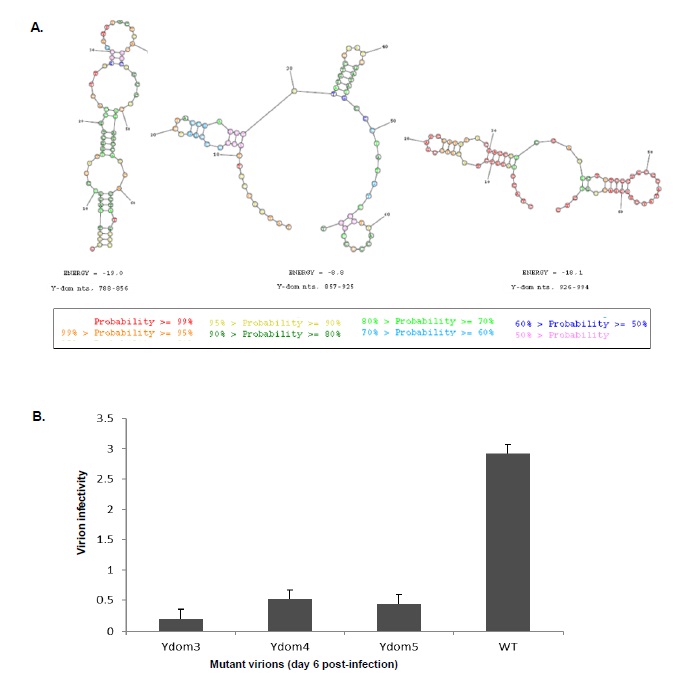 Figure 6 Analysis of Y-domain mutant virions’ infectivity. A: In silico prediction of stable RNA hairpin/stem-loop structures (wild-type) of three consecutive regions (Ydom3: nts 788-856, Ydom4: nts 857-925 and Ydom5: nts 926-994); B: Flow cytometry analysis of naïve HepG2/C3A cell infectivity by trans-encapsidated virions harboring the three saturation mutant RNAs (Ydom3, Ydom4 and Ydom5). 